Vinh Hoa A primary school  	                     Name………………………...Class 4A.…                                                  SỞ ANH NGỮ VICTORY				Date	: Monday, November 21st, 2016                          ĐT: (064) 6257 457				Name	: C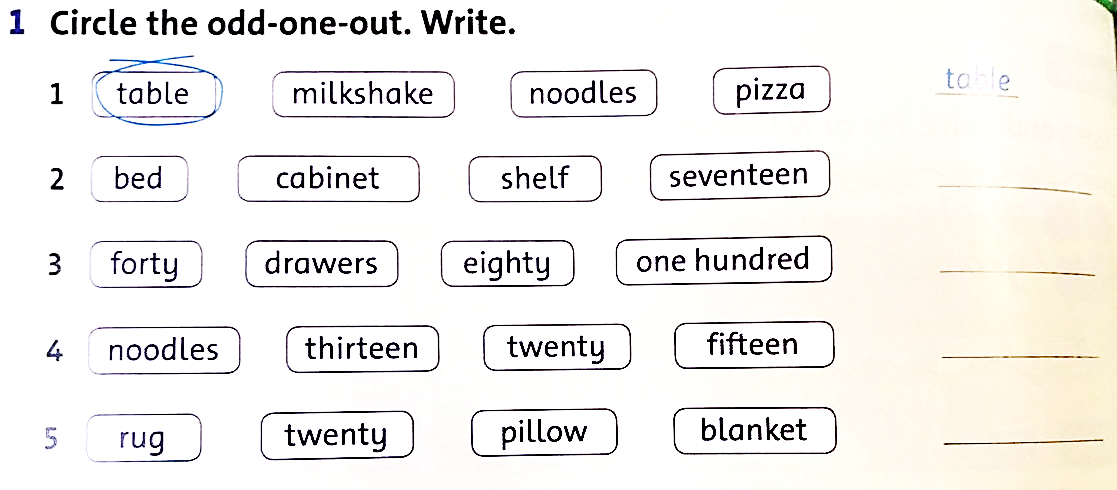 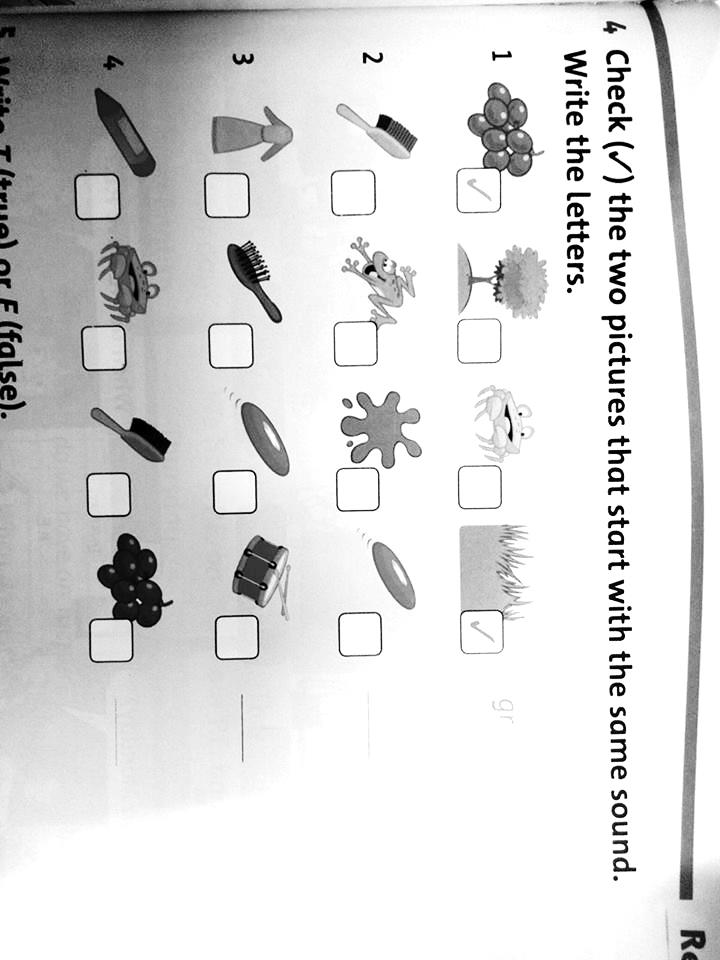 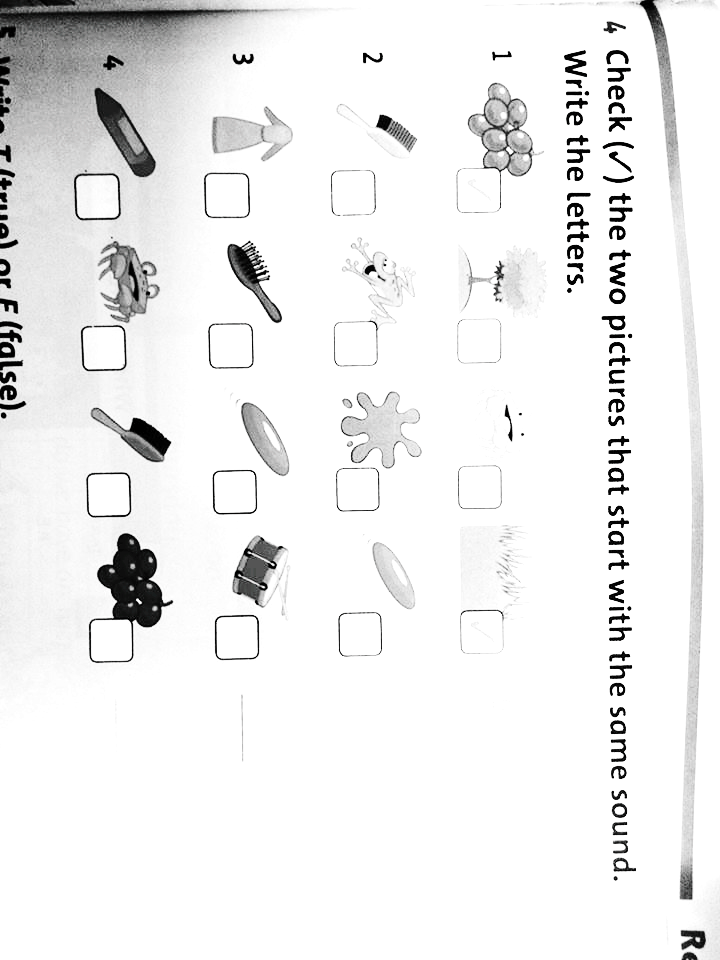 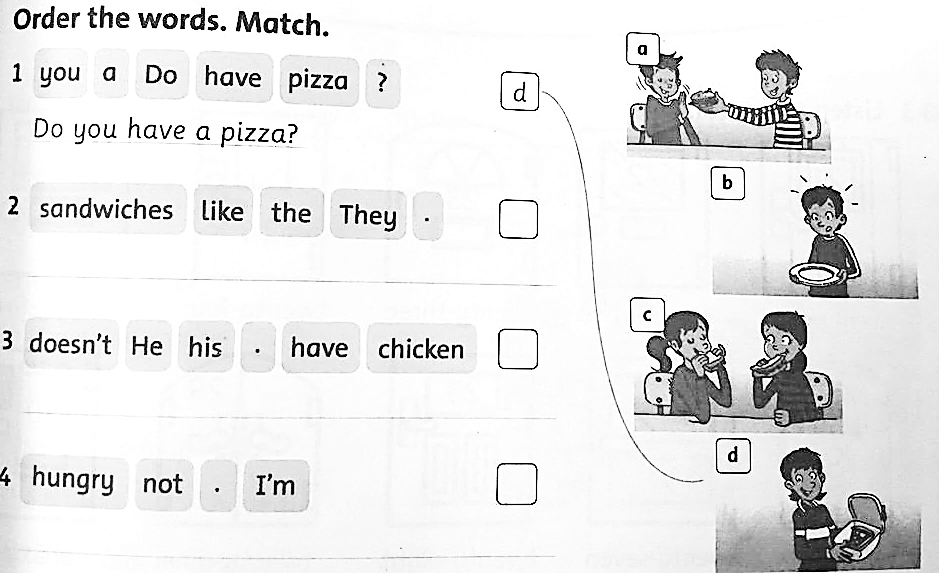 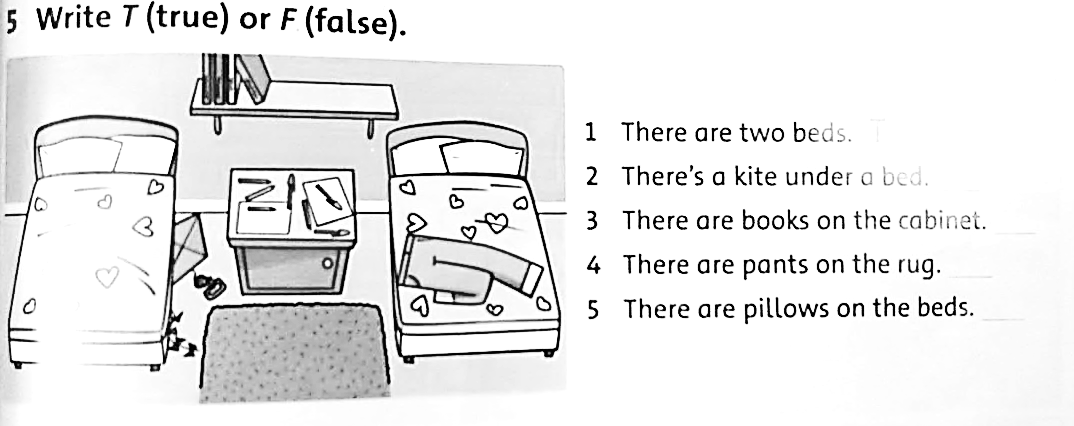 Mark..........Teacher’s comment.……………………………………………………………………………………………………………………………………………………………………       table______________________________________________________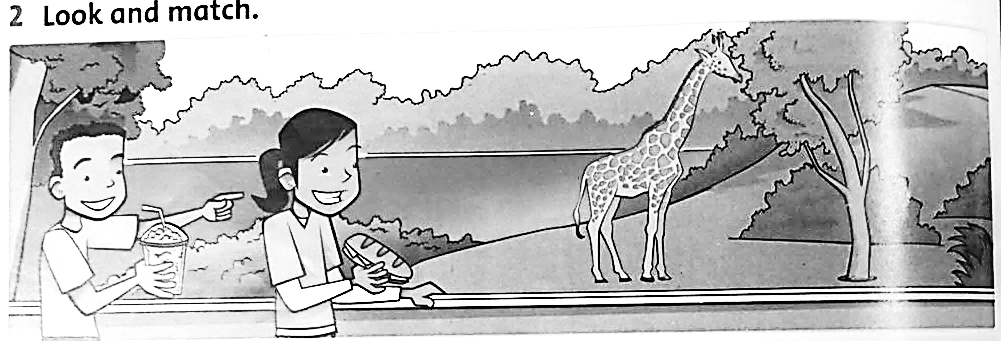     gr__________________________1.There are two beds.     T_2.There’s a kite under a bed. ____3.There are books on the cabinet. ____4.There are pants on the rug. ____5.There are pillows on the beds. ____